Od:	Jana Cehelníková <cehelnikova@astraoffice.cz>Odesláno:	úterý 23. ledna 2024 7:01Komu:	Jírová JitkaPředmět:	RE: Objednávka č. 4/2024Dobrý den,Akceptujeme Vaší objednávku č. 4/2024 ze dne 17. 1. 2024 na dodání papírů A4 v celkové částce 101 488,75 Kč včetně DPH.S podzravemS pozdravem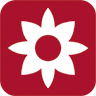 Jana Cehelníková
sklad
cehelnikova@astraoffice.cz 
mobil: 776 554 719
ASTRA Office s.r.o. , ASTRA Kancelářské potřeby s.r.o.
Kosmonautů 670, 734 01 Karviná – Ráj
tel/fax: +420 596 342 023, +420 596 342 024 